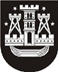 KLAIPĖDOS MIESTO SAVIVALDYBĖS TARYBASPRENDIMASDĖL SAVIVALDYBĖS NEKILNOJAMOJO TURTO NUOMOS MOKESČIO MAŽINIMO2021 m. vasario 26 d. Nr. T2-53KlaipėdaVadovaudamasi Lietuvos Respublikos vietos savivaldos įstatymo 16 straipsnio 2 dalies 26 punktu, Lietuvos Respublikos valstybės ir savivaldybių turto valdymo, naudojimo ir disponavimo juo įstatymo 15 straipsnio 1 ir 6 dalimis ir Lietuvos Respublikos Vyriausybės 2020 m. lapkričio 4 d. nutarimu Nr. 1226 „Dėl karantino Lietuvos Respublikos teritorijoje paskelbimo“, Klaipėdos miesto savivaldybės taryba nusprendžia:1. Nustatyti, kad Klaipėdos miesto savivaldybei nuosavybės teise priklausančio nekilnojamojo turto nuomos mokestis gali būti mažinamas:1.1. 100 procentų savivaldybės turto nuomininkams, kurių vykdoma pagrindinė veikla atitinka veiklas, kurios karantino laikotarpiu buvo arba yra uždraustos, arba nuomininkams, kurių  nuomojamos patalpos yra valdomos savivaldybės biudžetinių įstaigų, kurių veikla sustabdyta arba vykdoma nuotoliniu būdu;1.2. 50 procentų savivaldybės turto nuomininkams, kurių vykdoma veikla karantino laikotarpiu buvo arba yra apribota arba kurie tiesiogiai ir netiesiogiai nukentėjo dėl karantino metu ribojamų ūkinių veiklų.2. Nustatyti, kad, vadovaujantis 1 punktu, Klaipėdos miesto savivaldybei nuosavybės teise priklausančio nekilnojamojo turto nuomos mokestis savivaldybės turto nuomininkams sumažinamas turto valdytojo (savivaldybės įmonės ir įstaigos, patikėjimo teise valdančios turtą) sprendimu (įsakymu) pagal pateiktus motyvuotus nuomininkų prašymus.3. Nustatyti, kad nuomos mokesčio mažinimas gali būti taikomas nuo karantino paskelbimo Lietuvos Respublikos teritorijoje dienos, bet ne anksčiau kaip nuo 2021 m. sausio 1 d.,  iki karantino Lietuvos Respublikos teritorijoje režimo pabaigos, bet ne ilgiau kaip iki 2021 m. gruodžio 31 d., savivaldybės turto nuomininkams, kurių vykdoma pagrindinė veikla atitinka veiklas, kurios karantino laikotarpiu buvo arba yra uždraustos, arba kurie tiesiogiai ir netiesiogiai nukentėjo dėl karantino metu ribojamų ūkinių veiklų.4. Skelbti šį sprendimą Klaipėdos miesto savivaldybės interneto svetainėje.Savivaldybės merasVytautas Grubliauskas